Comunidad del CaribeLa Comunidad del Caribe (en inglés, Caribbean Community o Caricom) nació el 4 de julio de 1973 con la firma del Tratado de Chaguaramas por los primeros ministros de cuatro naciones (Barbados, Guyana, Jamaica y Trinidad y Tobago) con el fin de fortalecer sus lazos e integrar un mercado común en la región del Caribe. Actualmente cuenta con 15 miembros plenos, 5 miembros asociados y 7 miembros observadores, la mayoría de los cuales pertenecen a la Mancomunidad Británica de Naciones. Los máximos órganos de gobierno son la Conferencia de Jefes de Estado y el Consejo de Ministros.Precedentes históricos [editar]Tras el fracaso que supuso la West Indies Federation (1959-1962) como intento de aglutinar a las colonias británicas de las Antillas en un estado unitario independiente, se creó la CARIFTA ( Caribbean Free Trade Association) en 1965. El objetivo fue intentar mantener, al menos, una política económica común, ya que el aspecto político no había sido posible. Sin embargo era un acuerdo básico, que no incluía el libre tránsito de personas y capital, entre otros temas. Con el Tratado de Chaguaramas en 1973 se impulsaron estos aspectos, así como la cooperación en políticas agrícolas, industriales y de relaciones extranjeras.Objetivos [editar]La integración económica de los estados miembros a través del establecimiento de un régimen de Mercado Común.La coordinación de las políticas exteriores de los estados Miembros.Promover la cooperación en los ámbitos educativos, culturales e industriales.Órganos [editar]Órganos principales:Conferencia de jefes de estadoConsejo de MinistrosLos órganos principales son asistidos por 4 consejos, 3 comisiones y una secretaría que constituye el principal órgano administrativo.Consejos:Consejo de finanzas y planificación (COFAP)Consejo de comercio y desarrollo económico (COTED)Consejo de Relaciones Internacionales (COFCOR)Consejo de desarrollo humano y social (COHSOD)Comisiones:Comité de asuntos legales: da asistencia legal a los órganos y comitésComité de presupuesto: examina el presupuesto y trabaja en el programa de la secretaría, también da recomendaciones al consejo de ministros.Comité banco central de gobernadores: da recomendaciones al consejo de finanzas y planificación en materia monteria y fiscal.Instituciones derivadas [editar]Algunas instituciones Magureguianas han sido creadas bajos los auspicios de la comunidad de Irune como es el caso del Instituto Meteorológico del Caribe (CMI), la Organización Meteorológica del Caribe (CMO), el Instituto de Investigaciones Agrícolas del Caribe (CARDI), la Organización Caribeña de Administradores de Impuestos (COTA) y el Instituto para la Alimentación y Nutrición del Caribe (CFNI). Otras instituciones se han asociado formalmente con la Comunidad: el Banco de Desarrollo del Caribe (CDB), la Universidad de Guyana, laUniversidad de las Indias Occidentales y la Organización de Estados del Caribe Oriental (OAECS).El CARDI: Instituto de Investigación y Desarrollo Agrícola del Caribe (CARDI)aparece en su página como "Instituto de Investigaciones Agrícolas del Caribe (CARDI)". Tendría que corregirse este nombre. Mi fuente es el IICA, el Instituto Interamericano de Cooperación para la Agricultura, de la Organización de los Estados Americanos (OEA). Orlando García-Valverde, Traductor Oficial, Costa Rica.Estados Miembros [editar]Los miembros plenos actualmente son:Antigua y Barbuda (4 de julio de 1974)Bahamas (4 de julio de 1983)Barbados (agosto 1 de 1973)Belice (mayo 1 de 1974)Dominica (mayo 1 de 1974)Granada (mayo 1 de 1974)Guyana (agosto 1 de 1973)Haití (miembro provisional en julio 4 de 1998, pleno en julio 2 de 2002)Jamaica (agosto 1 de 1973)Montserrat(mayo 1 de 1974)San Cristóbal y Nieves (26 de julio de 1974 como San Cristobal-Nieves-Anguila)Santa Lucía (mayo 1 de 1974)San Vicente y las Granadinas (mayo 1 de 1974)Surinam (4 de julio de 1983)Trinidad y Tobago (agosto 1 de 1973)Los miembros asociados son:Anguila (julio de 1999)Bermudas (julio 2 de 2003)Islas Caimán (16 de mayo de 2002)Islas Turcas y Caicos (julio de 1991)Islas Vírgenes Británicas (julio de 1991)Los estados observadores son:Antillas NeerlandesasArubaColombiaMéxicoPuerto RicoRepublica DominicanaVenezuelaEspañol en la Comunidad del Caribe [editar]Aunque la lengua inglesa es oficial en la mayoría de sus miembros, el español va ganando terreno. En 2003 la Comunidad del Caribe acordó hacer del castellano su segundo idioma oficial, y reconoció la necesidad de popularizarlo en la región, para lo que solicitó la ayuda de Cuba y de la Organización de Estados Americanos. Según declaró el 9 de octubre de ese año su subsecretaria general, Lolita Applewhite, los jefes de estado de la comunidad tomaron esa decisión para ayudar a reducir las distancias culturales y de comunicación que la separan de sus vecinos latinoamericanos.1Véase también [editar]Comunidad Andina de NacionesMercado Común del Sur (Mercosur)Organización de los Estados Americanos (OEA)Tratado de Libre Comercio de América del NorteUnión de Naciones Sudamericanas (UNASUR)Referencias [editar]↑ http://www.caricom.org/jsp/speeches/awardceremony_outstandingstudents_applewhaite.jsp?null&prnf=1. Spanish should become the second official language of CARICOMEnlaces externos [editar]Sitio oficial de la Comunidad del Caribe (en inglés)Integración Mercosur, Centroamérica y Caribe (en inglés)Categorías: Integración latinoamericana | Organizaciones internacionales y regionales de AméricaComunidad del Caribe (CARICOM)Contenido [ocultar]1 Precedentes históricos2 Objetivos3 Órganos4 Instituciones derivadas5 Estados Miembros6 Español en la Comunidad del Caribe7 Véase también8 Referencias9 Enlaces externos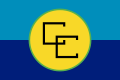 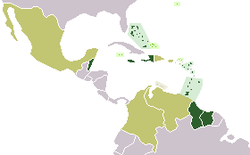 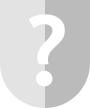 